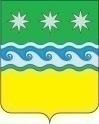 КОНТРОЛЬНО-СЧЕТНЫЙ ОРГАН ЗАВИТИНСКОГО МУНИЦИПАЛЬНОГО ОКРУГА676870 г. Завитинск ул. Куйбышева, 44 тел. (41636) 22-8-80 E-mail: ksozavit@yandex.ruЗАКЛЮЧЕНИЕ № 18на проект решения «О внесении изменений в решение Совета народных депутатов Завитинского муниципального округа от 22.12.2021№ 59/8 «Об утверждении бюджета Завитинского муниципального округа на 2022 год и плановый период 2023-2024 годов»»14.10.2022 г.                                                                                 г. ЗавитинскЗаключение Контрольно-счетного органа Завитинского муниципального округа на проект решения «О внесении изменений в решение Совета народных депутатов Завитинского муниципального округа от 22.12.2021№ 59/8 «Об утверждении бюджета Завитинского муниципального округа на 2022 год и плановый период 2023-2024 годов» подготовлено в соответствии с Бюджетным кодексом Российской Федерации, Положением «О бюджетном процессе в Завитинском муниципальном округе Амурской области», Положением «О Контрольно-счетном органе Завитинского муниципального округа».К проекту решения о внесении изменений в решение о бюджете на 2022 год и плановый период 2023-2024 годов представлена пояснительная записка с обоснованием предлагаемых изменений. Изменения, вносимые в решение о бюджете, обусловлены необходимостью уточнения плановых показателей по доходной и расходной частям бюджета Завитинского муниципального округа на 2022 год (табл.№1).Таблица №1тыс. руб.По результатам экспертизы проекта решения Контрольно-счетный орган установил:1. Решением о бюджете на 2022 год и плановый период 2023-2024 годы (в редакции 26.08.2022 № 142/12 с изменениями от 31.08.2022 № 155/13), были утверждены доходы бюджета 2022 года в сумме 1047382,9 тыс. рублей. В представленном к рассмотрению проекте решения предлагается установить общую сумму доходов бюджета на 2022 год 1065103,9 тыс. рублей. Увеличение составит 17721,0 тыс. рублей или 1,7%, в том числе:1) За счет увеличения объема налоговых и неналоговых доходов на  101,0 тыс.рублей, из них:- на 101,0 тыс. рублей увеличатся прочие неналоговые доходы бюджета округа;2) За счет увеличения объема безвозмездных поступлений на 17620,0 тыс.рублей, из них:Дотаций на 7179,0 тыс. рублей, в том числе дотации на поддержку мер по обеспечению сбалансированности местных бюджетов на 7179,0 тыс. рублей;Субсидии на 7828,2 тыс. рублей, в том числе за счет увеличения прочих субсидий на софинансирование расходных обязательств на обеспечение бесплатным двухразовым питанием детей с ограниченными возможностями здоровья, обучающихся в муниципальных общеобразовательных организациях на 85,2 тыс. рублей, на корректировку документов территориального планирования и градостроительного зонирования муниципального уровня на 6720,0тыс. рублей, на финансирование непредвиденных расходов и обязательств за счет средств резервного фонда Правительства Амурской области (расходы связанные с финансированием мероприятий, связанных с предоставлением влияния геополитической и экономической ситуации на развитие отраслей экономики) на 1023,0тыс. рублей.Субвенций на 2612,8 тыс. рублей, в том числе за счет:- увеличения субвенций на финансовое обеспечение государственных полномочий по предоставлению жилых помещений детям-сиротам и детям, оставшимся без попечения родителей, лицам из их числа по договорам найма специализированных жилых помещений на 1128,4 тыс. рублей;- увеличения субвенций на осуществление полномочий Российской Федерации по первичному воинскому учету на 28,0 тыс. рублей;- уменьшения субвенций на финансовое обеспечение государственных полномочий Амурской области по выплате ежемесячного денежного вознаграждения за классное руководство педагогическим работникам муниципальных общеобразовательных организаций на 351,5 тыс. рублей;- увеличения субвенций прочих субвенций бюджетам муниципальных округов на 1807,9 тыс. рублей, в том числе увеличения субвенций на финансовое обеспечение государственных полномочий Амурской области по организации мероприятий при осуществлении деятельности по обращению с  животными без владельцев на 107,2 тыс. рублей, на получение общедоступного и бесплатного дошкольного образования в муниципальных дошкольных образовательных организациях и муниципальных общеобразовательных организациях, общедоступного и бесплатного начального общего, основного общего, среднего общего образования в муниципальных общеобразовательных организациях, обеспечение дополнительного образования детей в муниципальных общеобразовательных организациях на 1721,1 тыс. рублей, на финансовое обеспечение государственных полномочий по предоставлению жилых помещений детям-сиротам и детям, оставшимся без попечения родителей, лицам из их числа по договорам найма специализированных жилых помещений (в части расходов на организацию осуществления полномочий) на 6,8 тыс. рублей, уменьшения субвенций на финансовое обеспечение государственных полномочий Амурской области по выплате ежемесячного денежного вознаграждения за классное руководство педагогическим работникам  муниципальных общеобразовательных организаций(в части выплаты разницы в районных коэффициентах и финансового обеспечения затрат по организации на 27,2 тыс. рублей2. Решением о бюджете на 2022 год и плановый период 2023-2024 годы в последней редакции утверждены расходы бюджета на 2022 год в сумме 1104080,2тыс. рублей. В представленном к рассмотрению проекте решения, расходы бюджета муниципального округа на 2022 год увеличены на 17721,0 тыс. рублей (или на 41,6%) и составляют 1121801,2тыс. рублей.  Изменения структуры расходов бюджета на 2022  в разрезе ведомственной классификации по главным распорядителям средств бюджета представлены в таблице № 2.Таблица № 2тыс. рублей Предлагаемые изменения в проекте решения о бюджете на 2022 год в разрезе ведомственной структуры расходов характеризуются тем, что бюджетные ассигнования главных распорядителей средств бюджета муниципального округа планируется увеличить на сумму 17721,0 тыс. рублей.В разрезе главных распорядителей бюджетных средств в бюджет Завитинского муниципального округа на 2022 год предлагается внести следующие изменения:1) Администрация Завитинского муниципального округа – увеличить расходы на 17421,1 тыс. рублей (на 3,6%), в том числе: Таблица № 3тыс. рублей2) Комитету по управлению муниципальным имуществом Завитинского муниципального округа - увеличить расходы на  35,2 тыс. рублей, в том числе за счет средств субвенции из областного бюджета расходы увеличена на финансовое обеспечение государственных полномочий по предоставлению жилых помещений детям-сиротам и детям, оставшимся без попечения родителей, лицам из их числа по договорам найма специализированных жилых помещений (в части расходов на организацию осуществления полномочий)  на 6,8 тыс. рублей, на финансовое обеспечение государственных полномочий по предоставлению жилых помещений детям-сиротам и детям, оставшимся без попечения родителей, лицам из их числа по договорам найма специализированных жилых помещений на 1128,4 тыс. рублей, в рамках муниципальной программы «Повышение эффективности деятельности органов местного самоуправления Завитинского муниципального округа на реализацию основного мероприятия «Повышение эффективности использования муниципального имущества» расходы уменьшены на 1120,9 ты. рублей (оценка муниципального имущества, в том числе земельных участков, оформление правоустанавливающих документов на объекты ), на реализацию мероприятия «Расходы на обеспечение функций органов местного самоуправления» расходы увеличены на 20,9 тыс. рублей.3)  Отдел образования администрации Завитинского муниципального округа Амурской области – уменьшить расходы на 2017,2тыс. рублей или на 0,4%, в том числе:Таблица № 4тыс. рублей4) МКУ «Централизованная бухгалтерия» Завитинского муниципального округа на 2022 год увеличить расходы на 2281,9 тыс. рублей, в том числе: на ремонт и реконструкцию объектов культуры в рамках муниципальной программы «Развитие и сохранение культуры и искусства в Завитинском муниципальном округе» на 181,9 тыс. рублей (на ремонт пожарной сигнализации и приобретение тротуарной плитки);-на обеспечение деятельности МКУ ЦБ на 2100,0 тыс. рублей.3. Решением о бюджете на 2022 год в последней редакции утвержден дефицит бюджета Завитинского муниципального округа в сумме 56697,3 тыс. рублей. Проектом решения о внесении изменений в решение о бюджете  данная характеристика бюджета не меняется, источники финансирования дефицита так же изменению не подлежат.Выводы: Проект решения, представленный на рассмотрение Совета народных депутатов Завитинского муниципального округа, подготовлен в рамках действующего законодательства, содержит показатели, установленные пунктом 3 ст.184.1 БК РФ и ст.13 Положения о бюджетной процессе в Завитинском муниципальном округе. Проектом решения предусматривается установление расходов на финансовое обеспечение отдельных государственных полномочий по созданию и организации деятельности муниципальных комиссий по делам несовершеннолетних в объеме, на 20,0 тыс. рублей превышающем объем субвенций из бюджета Амурской области на финансовое обеспечение этих полномочий.В соответствии с пунктом 5 ст. 19 5. Финансовое обеспечение отдельных государственных полномочий, переданных органам местного самоуправления, осуществляется только за счет предоставляемых местным бюджетам субвенций из соответствующих бюджетов.Органы местного самоуправления имеют право дополнительно использовать собственные материальные ресурсы и финансовые средства для осуществления переданных им отдельных государственных полномочий в случаях и порядке, предусмотренных уставом муниципального образования.Пунктом 7 ст. 11 Устава Завитинского муниципального округа установлено, что Совет народных депутатов Завитинского муниципального округа может принять решение о дополнительном использовании собственных материальных ресурсов и финансовых средств Завитинского муниципального округа для осуществления органами и должностными лицами муниципального округа отдельных государственных полномочий. Такое решение должно предусматривать допустимый предел использования указанных средств и ресурсов.Глава Завитинского муниципального округа вправе внести на рассмотрение Совета народных депутатов вопрос об использовании для осуществления государственных полномочий собственных материальных ресурсов и финансовых средств Завитинского муниципального округа.Контрольно-счетный орган Завитинского муниципального округа считает возможным принятие решения «О внесении изменений в решение Совета народных депутатов Завитинского муниципального округа от 22.12.2021 № 59/8 «Об утверждении бюджета Завитинского муниципального округа на 2022 год и плановый период 2023-2024 годов» (с учетом изм. от 17.02.2022 № 80/9, от 28.04.2022 № 104/10, от 27.06.2022 № 131/11, от 26.08.2022 № 142/12, от 31.08.2022 № 155/13,)» в представленной редакции в случае принятия Советом народных депутатов Завитинского муниципального округа решения о дополнительном использовании собственных материальных ресурсов и финансовых средств Завитинского муниципального округа для осуществления органами и должностными лицами муниципального округа отдельных государственных полномочий, предусматривающего допустимый предел использования указанных средств и ресурсов.Председатель Контрольно-счетногооргана Завитинского муниципального округа                       Е. К. КазадаеваНаименованиеУтверждено решением о бюджете,С учётом изменений согласно представленному проектуОтклонение(+ увеличение,- уменьшение),Прогнозируемый общий объем доходов бюджета муниципального округа1047382,91065103,9+17721,0Общий объем расходов бюджета муниципального округа1104080,21121801,2+17721,0Дефицит бюджета (профицит (-))56697,356697,30,0Наименование главного распорядителякодУтверждено на 2022 годПроект решенияРезультат (+,-)Контрольно-счетный орган Завитинского муниципального округа11483,81483,8-Администрация Завитинского муниципального округа2484234,0501655,1+17421,1Комитет по управлению имуществом Завитинского муниципального округа Амурской области321973,322008,5+35,2Финансовый отдел администрации Завитинского муниципального округа Амурской области49807,99807,9-Отдел образования администрации Завитинского муниципального округа Амурской области5501048,5499031,3-2017,2Совет народных депутатов Завитинского муниципального округа82365,72365,7-Муниципальное казенное учреждение централизованная бухгалтерия Завитинского муниципального округа Амурской области2483167,085448,9+2281,9Итого1104080,21121801,2+17721,0Наименование программных/непрограммных расходов, в том числе по мероприятиямОбъем средств (+ увеличение, - уменьшение)примечаниеМП "Повышение эффективности деятельности органов местного самоуправления Завитинского муниципального округа"-1051,7Обеспечение функционирования должностей, не отнесенных к должностям муниципальной службы-1865,8Обеспечение функций органов местного самоуправления(аппарат)+816,7Финансовое обеспечение государственных полномочий по созданию и организации деятельности муниципальных комиссий по делам несовершеннолетних+20Предлагается использование собственных средств для исполнения государственных полномочий Расходы на оплату администрацией округа членских взносов в ассоциацию муниципальных образований Амурской области-22,6МП "Развитие агропромышленного комплекса Завитинского муниципального округа"+107,2Финансовое обеспечение государственных полномочий Амурской области по организации мероприятий при осуществлении деятельности по обращению с животными без владельцев+107,2за счет средств субсидии из областного бюджетаМП "Профилактика правонарушений, терроризма и экстремизма в Завитинском муниципальном округе-22,5Уничтожение сырьевой базы конопли, являющейся производной для изготовления наркотиков-22,5МП "Развитие транспортного сообщения на территории Завитинского муниципального округа"+1624Организация транспортного обслуживания населения автомобильным пассажирским транспортом в границах Завитинского муниципального округа – субсидия муп «Рынок»+1023за счет средств субсидии из областного бюджетаоказание финансовой помощи в целях предупреждения банкротства и восстановления платежеспособности муп+500Оказание поддержки, связанной с организацией транспортного обслуживания населения (расходы на содержание автомобиля приобретенного по договору лизинга на возмещение расходов по полису ОСАГО+101МП "Развитие субъектов малого и среднего предпринимательства в Завитинском муниципальном округе"+1063Финансовая поддержка субъектов малого и среднего предпринимательства-2,6предоставление грантов субъектам малого и среднего предпринимательства, осуществляющим деятельность в сфере производства пищевых продуктов, в целях  предотвращения влияния ухудшения геополитической и экономической ситуации на развитие отраслей экономики на 2022 год+1065,6МП "Переселение граждан из аварийного жилищного - фонда на территории Завитинского муниципального округа на 2022- 2026 годы"-200Ремонт освободившегося муниципального жилья для переселения граждан из аварийного МКД-200МП "Модернизация жилищно-коммунального комплекса, энергосбережение и повышение энергетической эффективности в Завитинском муниципальном округе"+10Технические и технологические мероприятия по энергосбережению и повышению энергетической эффективности-118"Расходы, направленные на модернизацию коммунальной инфраструктуры"+1046,2"Мероприятия по повышению качества и надежности обслуживания населения в части предоставления услуг бань"+200"Мероприятия по подготовке документов и разработке проектов по реконструкции объектов ЖКХ"-1100Оборудование контейнерных площадок для сбора твердых коммунальных отходов-18,2МП "Благоустройство населенных пунктов Завитинского муниципального округа"+100Основное мероприятие "Благоустройство общественных территорий"100МП "Эффективное управление в Завитинском муниципальном округе"+6565Единовременная денежная выплата врачу, заключившему трудовой договор+345Мероприятия по разработке документов территориального планирования-500корректировка документов территориального планирования и градостроительного зонирования муниципального уровня+6720за счет средств субсидии из областного бюджетаМП "Развитие физической культуры и спорта в Завитинском муниципальном округе"+46Развитие сети и инфраструктуры физической культуры, массового спорта+46МП "Развитие сети автомобильных дорог общего пользования Завитинского муниципального округа"+2130,2осуществление муниципальными образованиями дорожной деятельности в отношении автомобильных дорог местного значения и сооружений на них (Приведение в нормативное состояние автомобильных дорог местного значения муниципального округа (в том числе затраты на установку, содержание и эксплуатацию работающих в автоматическом режиме специальных технических средств))+1534,3Расходы дорожного фонда на обеспечение содержания, ремонта автомобильных дорог общего пользования местного значения, в том числе мероприятия по безопасности дорожного движения – субсидия МБУ ЖКХ и благоустройства+600Обеспечение содержания, ремонта автомобильных дорог общего пользования местного значения, в том числе мероприятия по безопасности дорожного движения- субсидия МБУ ЖКХ и благоустройства-4,1Непрограммные расходы+7050Доплаты к пенсиям муниципальных служащих-188,6Предоставление субсидий бюджетным учреждениям - Расходы на содержание МБУ «Управление ЖКХ и благоустройства» +9079Осуществление полномочий Российской Федерации по первичному воинскому учету+28за счет средств субсидии из областного бюджетаисполнение судебных актов по взысканию денежных средств за счет средств бюджета+30Резервный фонд местных администраций-1755,1Обеспечение функционирования главы муниципального образования-143,3итого:+17421,2Наименование муниципальной программы/ мероприятияОбъем средств (+ увеличение, - уменьшение)примечаниеМуниципальная программа "Развитие образования в Завитинском муниципальном округе"--2117,2- расходы на финансовое обеспечение государственных полномочий Амурской области по выплате ежемесячного денежного вознаграждения за классное руководство педагогическим работникам муниципальных общеобразовательных организаций (в части выплаты разницы в районных коэффициентах и финансового обеспечения затрат по организации осуществления государственного полномочия)-27,2за счет субвенций из областного бюджетафинансовое обеспечение государственных полномочий Амурской области по выплате ежемесячного денежного вознаграждения за классное руководство педагогическим работникам муниципальных общеобразовательных организаций-351,5за счет субвенций из областного бюджетамодернизацию системы дошкольного образования+241,3модернизация системы общего образования-4744,9расходы на капитальные вложения в объекты муниципальной собственности-500,0за на финансовое обеспечение на получение общедоступного и бесплатного дошкольного образования в муниципальных дошкольных образовательных организациях и муниципальных общеобразовательных организациях, общедоступного и бесплатного начального общего, основного общего, среднего общего образования в муниципальных общеобразовательных организациях, обеспечение дополнительного образования детей в муниципальных общеобразовательных организациях+1721,1 счет субвенции из областного бюджета (в т.ч.) дошкольное на 353,0 тыс. рублей, общее образование на 1368,1 тыс. рублейРасходы на оплату труда работников общеобразовательных учреждений за счет местного бюджета-300,0расходы на обеспечение бесплатным двухразовым питанием детей с ограниченными возможностями здоровья, обучающихся в муниципальных общеобразовательных организациях+88,8В том числе за счет субсидии из областного бюджета – 85,2 тыс. рублей;Расходы из резервного фонда администрации района+1755,1на ремонт спортивного зала в МБОУ СОШ №1 и дополнительных работ в МБОУ СОШ № 5Развитие физической культуры и спорта в Завитинском муниципальном округе"+100,0на развитие детско-юношеского спорта.+100,0Итого:-2017,2